Supplementary Material S5: (A) Original background Raman spectrum and (B) baseline background correction/smoothing SG3 of microparticle samples.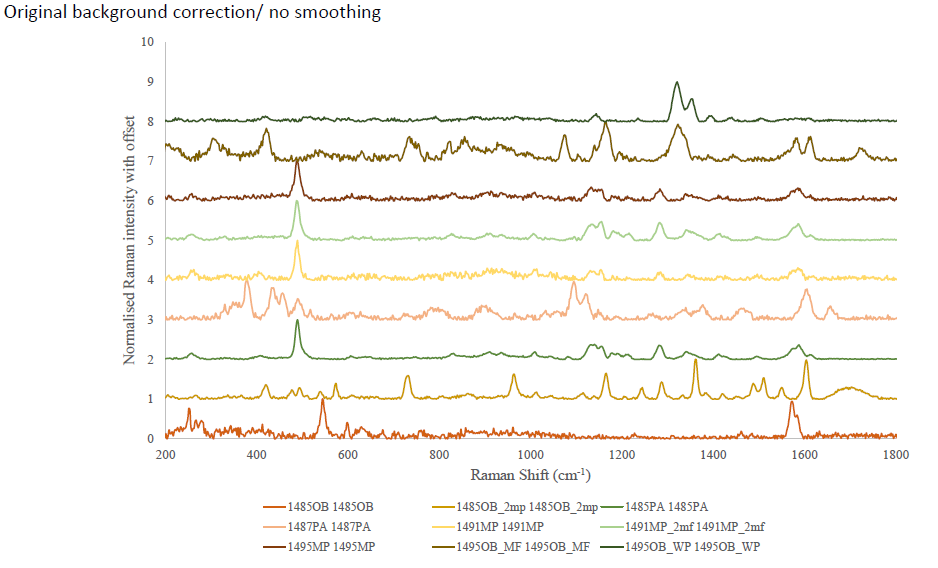 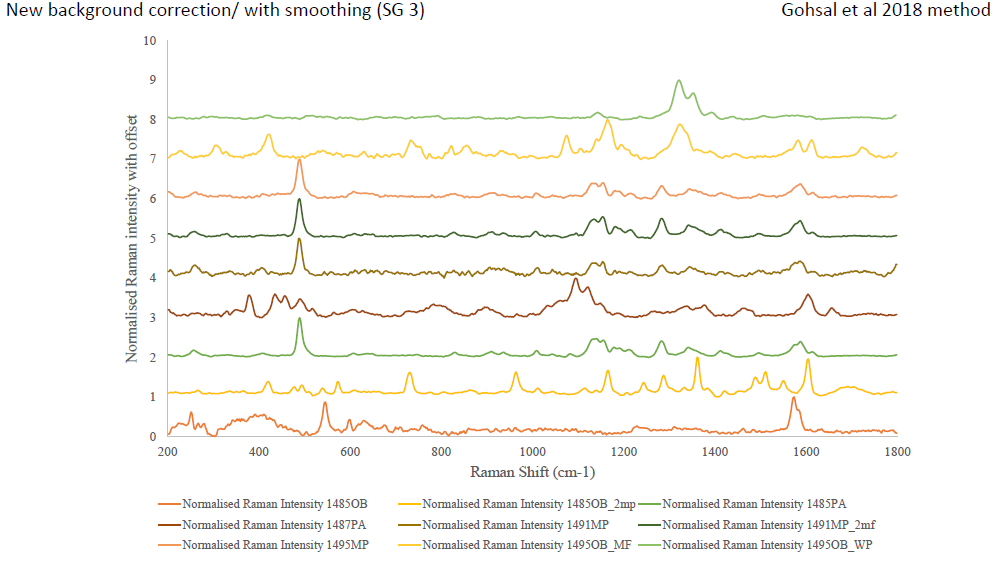 